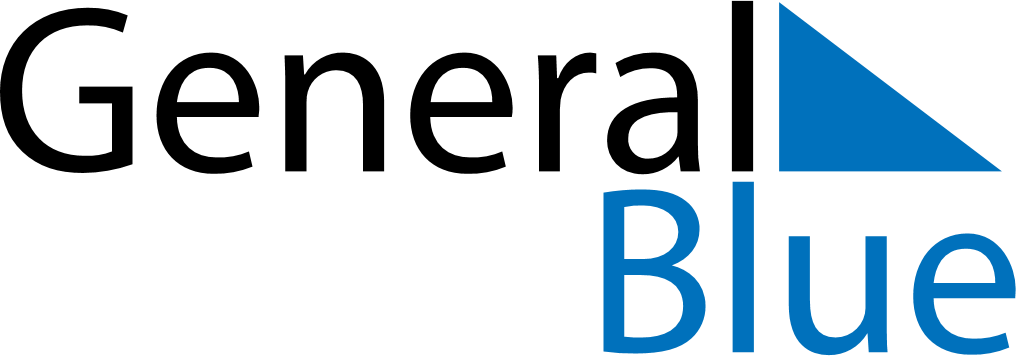 Honduras 2019 HolidaysHonduras 2019 HolidaysDATENAME OF HOLIDAYJanuary 1, 2019TuesdayNew Year’s DayMarch 19, 2019TuesdayFather’s DayApril 14, 2019SundayDía de las AméricasApril 18, 2019ThursdayMaundy ThursdayApril 19, 2019FridayGood FridayApril 21, 2019SundayEaster SundayMay 1, 2019WednesdayLabour DayMay 13, 2019MondayMother’s DayJune 11, 2019TuesdayPupil’s DaySeptember 10, 2019TuesdayChildren’s DaySeptember 15, 2019SundayIndependence DaySeptember 17, 2019TuesdayTeacher’s DayOctober 3, 2019ThursdaySoldier’s DayOctober 12, 2019SaturdayColumbus DayOctober 21, 2019MondayArmed forces DayDecember 25, 2019WednesdayChristmas Day